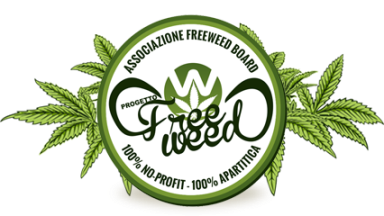 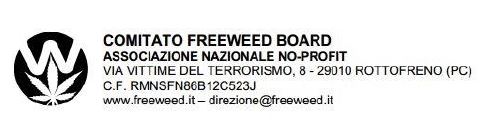 Richiesta di occupazione temporanea del suolo pubblico per iniziativa informativaAl Sindaco del comune di …………………………………..……… ,Il/la sottoscritto/a ……………….……….…….………. , nato/a …………………..……. ( ….. ), il …. / …. / ……. ,residente a ………………….…….…..….. ( ….. ) , via/viale/piazza ……………………….……………N° ……In qualità di Referente Locale dell’Associazione “FreeWeed Board” (Associazione Nazionale no – profit , C.F.  91107280330 , con sede in VIA VITTIME DEL TERRORISMO, 8 - 29010 ROTTOFRENO -PC- )CHIEDEdi effettuare un’occupazione di suolo pubblico mediante installazione di …………………….……………… il/i giorno/i…………………………………………….……………… con orario dalle ………...……… alle …….……..……. , per una superficie totale di mq ………. , nel/nei seguente/i luogo/luoghi:…………………………………………………………………………………………………………………...……………………………………………………………………………………………………………………………………... .Per quanto richiesto,DICHIARA di essere a conoscenza che l'occupazione richiesta deve essere effettuata solo dopo il ritiro dell'autorizzazione; di essere a conoscenza che le occupazioni superiori a mq. 10,00 e oltre i 3 (tre) giorni sono soggette alpagamento della T.O.S.A.P. per il tempo e l’area eccedenti; di essere consapevole che, al termine dell'occupazione, il suolo pubblico dovrà essere reso sgombro e inperfette condizioni; di aver inviato, per il competente rilascio del nulla osta, analoga richiesta al locale Commissariato di PS almeno 3 giorni prima.Si ricorda che in base alla legge n. 549 del 28/12/95, se lo spazio occupato è inferiore ai 10 metri quadrati, non si paga la relativa tassa (legge n. 549 del 28/12/95 art. 3 comma 67: “Sono esonerati dall’obbligo al pagamento della tassa per l’occupazione di spazi ed aree pubbliche coloro i quali promuovono manifestazioni od iniziative a carattere politico, purché l’area occupata non ecceda i 10 metri quadrati.”).Luogo e data: …………………………………………………………La presente richiesta è valida e certificata dall’Associazione FreeWeed Board mediante la Firma del Presidente in carica dell’Associazione, in mancanza della Firma è da considerarsi nulla.Firma Presidente Associazione NoProfit FreeWeed Board:                                                                            …………………………………..Firma del Richiedente (in qualità di Referente dell’Associazione FreeWeed Board):…………………………………..